3GPP TSG-SA5 Meeting #143-e 	S5-223236e-meeting, 9 - 17 May 2022Source:	HuaweiTitle:	Potential solution for management of the related information for NPN service customerDocument for:	ApprovalAgenda Item:	6.5.17.21	Decision/action requestedDiscuss and approve on the proposal.2	References[1]	TR 28.907 Study on enhancement of management of non-public networks v0.1.03	RationaleIt is proposed to add a potential solution for key issue #1 in draft TR 28.907 [1].4	Detailed proposalThis document proposes the following changes in TR 28.907 [1].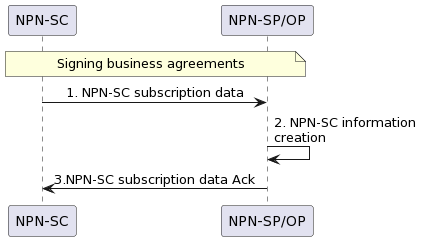 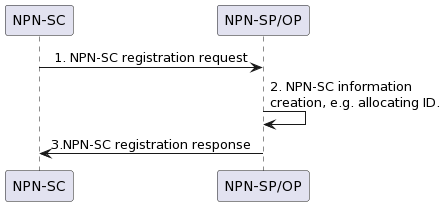 1st Change2nd ChangeEnd of change